                                 Warszawa, dnia 08.11.2022 r.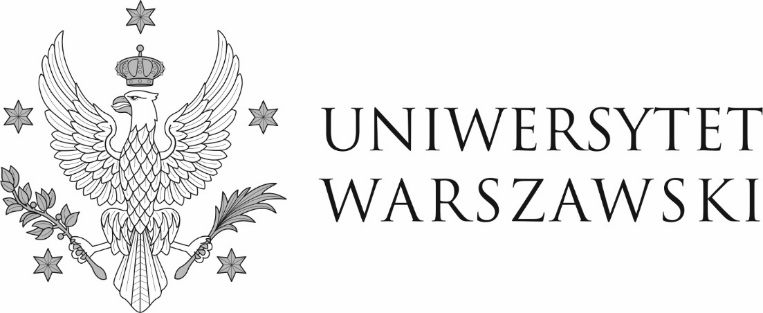 DZP-361/104/2022/IG/1283     Do wszystkich zainteresowanychINFORMACJA O WYBORZE NAJKORZYSTNIEJSZEJ OFERTYUniwersytet Warszawski, działając na podstawie art. 253 ust. 2 ustawy z dnia 11 września 2019 r. - Prawo zamówień publicznych, zwanej dalej „ustawą”, informuje, że w wyniku postępowania prowadzonego w trybie podstawowym nr DZP-361/104/2022 na „Usługi dostarczania i podawania posiłków (catering)” - część 2 za najkorzystniejszą uznał ofertę „Olimpiada” Krzysztof Szymański, ul. Józefa Bema 87 lok. 3U, 01-233 Warszawa.	Uzasadnienie wyboru: Oferta spełnia wszystkie wymagania przedstawione w ustawie i specyfikacji warunków zamówienia oraz uzyskała największą liczbę punktów przyznanych w oparciu o ustalone kryteria oceny ofert i ich wagi – cena – 60% (waga kryterium), jakość i estetyka – 40% (waga kryterium).W niniejszej części oferty złożyło 2 Wykonawców:Punktacja przyznana ofertom w każdym kryterium oceny ofert i łączna punktacja W imieniu ZamawiającegoPełnomocnik Rektora ds. zamówień publicznychmgr Piotr SkuberaNumer ofertyNazwa i adres Wykonawcy122Delikatesy Granat s.c.Armii Krajowej 4205-071 Sulejówek3„Olimpiada” Krzysztof Szymańskiul. Józefa Bema 87 lok. 3U01-233 WarszawaNr ofertyLiczba punktów w kryterium „cena”Liczba punktów w kryterium „jakość i estetyka” Łączna liczba punktów260,00 pkt16,74 pkt76,74 pkt343,68 pkt35,37 pkt79,05 pkt